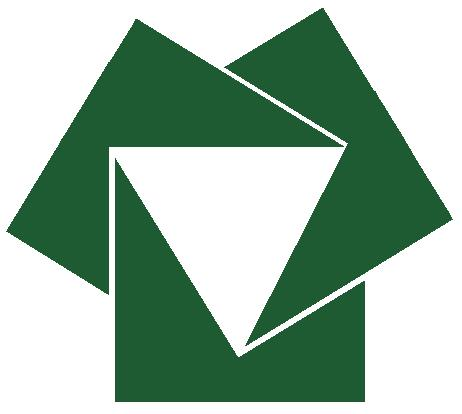      מימוני אמיר אושר אמיר נולד בתאריך ל' תשרי תשמ"ח, 23.10.1987, להוריו אפרים ואיילה, אח לעמירם ,ספיר ואהרון. התגורר במושב זוהר.גדל והתחנך במושב זוהר. למד בבית הספר היסודי "דוד שמעוני" וסיים את לימודיו בתיכון "שלאון" בקרית גת.בשנת 2006 התגייס לצה"ל ושירת כלוחם בחטיבת גולני. אהבת הטבע, הארץ והאדם אפיינו אותו. היה בעל שמחת חיים והדביק בה את הדור הצעיר ממנו, בדרכו השקטה בלטה מנהיגותו, יזם וארגן פעילויות חברתיות. כאשר השתחרר מצה"ל עבד במשרד החקלאות והקדיש זמן רב לטיפוח וחניכת הדור הצעיר ממנו, בהכנתם והכוונתם לדרך הנכונה לגיוסם לצה"ל. השריש בהם את אהבת הארץ והמולדת. בשנתיים האחרונות יזם והקים את מועדון החברים "מתילדה" במושב זוהר. המועדון הוקם ללא מטרת רווח ונועד לגבש וללכד את כל החברים מכל שכבות הגיל בתוך המושב וסביבתו. מחלום בהקיץ הפרויקט קרם עור וגידים והפך להצלחה מסחררת שדובר בה בכל האזור.אמיר הצטרף לשירות הביטחון הכללי בשנת 2014, בהיותו בן 26.הוא עבד כמאבטח שטח במרחב דרום. אמיר הוסמך בשנת 2015 כמפקד ביחידה על משימות השטח והיה לאחד המפקדים המובילים ביחידה.אמיר היה בחור ערכי ואחראי, התנדב לכל משימה וביצעה באופן מקצועי ומסור. הוא יזם ולקח אחריות על תחומים שמעבר לתפקידו ותרם משמעותית להווי החברתי ולמקצועיות ביחידה.אמיר חנך מאבטחים חדשים ביחידה וקיבל על כך תעודת הערכה.אמיר נפל במהלך פעילות מבצעית בעוטף עזה, ביום כ"ט אדר א', תשע"ו, 8 במרץ 2016.הניח הורים, שני אחים ואחות.על מצבתו כתבו אוהביו: "מלאך בדמות אדם..."לזכר אמיר נערך במושב זוהר מדי שנה בחול המועד פסח, סמוך ליום השנה לנפילתו, אירוע ספורט עממי - "מרוץ לכיש".קבור בחלקה הצבאית במושב נגה.יהי זכרו ברוך.